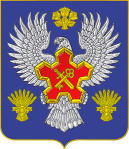 ВОЛГОГРАДСКАЯ ОБЛАСТЬ П О С Т А Н О В Л Е Н И ЕАДМИНИСТРАЦИИ ГОРОДИЩЕНСКОГО МУНИЦИПАЛЬНОГО РАЙОНАот 03 ноября 2015 г. № 1182Об утверждении Положения об организации методической, диагностической и консультативной помощи семьям, воспитывающим детей дошкольного возраста на дому.В целях реализации прав граждан Российской Федерации, проживающих на территории Городищенского муниципального района, на получение методической, диагностической и консультативной помощи семьям, воспитывающим детей дошкольного возраста на дому, руководствуясь ст. 9, ст. 64 Закона Российской Федерации от 29.12.2012 г. № 273 "Об образовании в Российской Федерации", Федеральным законом от 24.11.1995г.№ 181-ФЗ «О социальной защите инвалидов в РФ», законом Российской Федерации от 07.02.92 № 2300-1 «О защите прав потребителей», приказом Министерства образования и науки Российской Федерации от 30 августа 2013 г. N1014  «Об утверждении порядка организации и осуществления образовательной деятельности по основным общеобразовательным программам- образовательным программам  дошкольного образования», п о с т а н о в л я ю:Утвердить Положение об организации методической, диагностической и консультативной помощи семьям, воспитывающим детей  дошкольного возраста на дому (прилагается).Постановление подлежит опубликованию в общественно-политической газете Городищенского муниципального района «Междуречье». Считать утратившим силу Постановление администрации Городищенского муниципального района от 02.02.2012 года № 259 " Об утверждении Положения об организации методической,  диагностической и консультативной помощи семьям, воспитывающим детей дошкольного возраста на дому ".Контроль за исполнением постановления возложить на заместителя главы администрации Городищенского муниципального района Куксу В.А.И.о. главы администрацииГородищенского муниципального района                                                           Н.Н.МолчановУтверждено       	постановлением                                                                                                                                                             администрации Городищенского                                                                                     муниципального района                                                                            от 03 ноября 2015 г. № 1182ПОЛОЖЕНИЕоб организации  методической, диагностической и консультативной  помощи семьям, воспитывающим детей дошкольного возраста на дому.                                               1.Общие положения1.1. Положение об организации и координации  методической, диагностической и консультативной  помощи семьям, воспитывающим детей дошкольного возраста на дому, распространяется на все образовательные учреждения Городищенского муниципального района, реализующие общеобразовательную программу дошкольного образования.1.2. Настоящим Положением устанавливается порядок  оказания методической, диагностической и консультативной  помощи семьям, воспитывающим детей дошкольного возраста на дому.          1.3. Настоящее Положение разработано в соответствии с   Конвенцией о правах ребенка, одобренной Генеральной Ассамблеей ООН 20.11.1989, Конституцией Российской Федерации, Законом Российской Федерации от 29.12.2012 № 273 – ФЗ «Об образовании в Российской Федерации», Федеральным законом от 24.11.1995г.№181-ФЗ «О социальной защите инвалидов в РФ», законом Российской Федерации от 07.02.92 № 2300-1 «О защите прав потребителей», приказом Министерства образования и науки Российской Федерации от 30 августа 2013 г. N1014  «Об утверждении порядка организации и осуществления образовательной деятельности по основным общеобразовательным программам- образовательным программам  дошкольного образования».1.4. Цели создания консультационных пунктов - обеспечение единства и преемственности семейного и общественного воспитания, оказание психолого – педагогической, диагностической  помощи родителям (законным представителям), поддержка всестороннего развития личности детей, не посещающих образовательные организации.1.5. Основными задачами консультационных пунктов являются: 	*  оказание всесторонней помощи родителям (законным представителям) и детям 3-6 лет, не посещающим образовательные учреждения, в обеспечении равных стартовых возможностей при поступлении в школу;* оказание консультативной помощи родителям (законным представителям) по различным вопросам воспитания, обучения и развития ребенка дошкольного возраста;* оказание содействия в социализации детей дошкольного возраста, не посещающих образовательные учреждения;* проведение комплексной профилактики различных отклонений в физическом, психическом и социальном развитии детей дошкольного возраста, не посещающих образовательные учреждения;* обеспечение взаимодействия между муниципальным образовательным учреждением, реализующим общеобразовательную программу дошкольного образования, и другими организациями социальной и медицинской поддержки детей и родителей (законных представителей).	1.6. Ожидаемый результат:предоставление общедоступной методической, диагностической  и консультативной помощи семьям, воспитывающим детей дошкольного возраста на дому в соответствии с действующим законодательством.2.   Порядок организации методической, диагностической и консультативной  помощи семьям, воспитывающим детей дошкольного       возраста на дому.2.1. Организация психолого - педагогической помощи родителям (законным представителям) в консультационном пункте строится на основе интеграции деятельности специалистов: воспитателя, педагога - психолога, учителя - логопеда и других специалистов. Консультирование родителей (законных представителей) может проводиться одним или несколькими специалистами одновременно. Количество специалистов, привлеченных к работе в консультационном пункте, определяется типом и видом муниципального образовательного учреждения, реализующего общеобразовательные программы дошкольного образования, его кадровым составом.2.2. Консультационный пункт осуществляет свою работу по мере поступления заявлений родителей (законных представителей) по индивидуальному графику, разработанному образовательным учреждением. Работа с родителями (законными представителями) и детьми в консультационном пункте проводится в различных формах: групповых подгрупповых, индивидуальных. Индивидуальная работа с детьми организуется в присутствии родителей (законных представителей).      	2.4. Методическая, диагностическая  и консультативная помощь семьям, воспитывающим детей дошкольного возраста на дому,  предоставляется в виде консультаций и методических рекомендаций, подготовленных специалистами  учреждений.      	2.5. Методическая, диагностическая  и консультативная помощь может предоставляться на основании письменного обращения родителей (законных представителей).      	2.6. Основанием для оказания методической, диагностической  и консультативной помощи является личное заявление родителей (законных представителей), договор об оказании консультативной помощи между образовательным учреждением и родителями (законными представителями). Отношения между образовательным учреждением и родителями (законными представителями) регулируются договором между ними.2.6.1. В  личном заявлении указываются: - наименование учреждения или должностного лица, которому они адресованы;- изложение существа обращения;- наименование и реквизиты физического лица: фамилия, имя, отчество,- почтовый адрес, контактный телефон. - дата обращения.2.6.1. В договоре об оказании консультативной помощи между образовательным учреждением и родителями (законными представителями) указываются:- предмет договора;- условия осуществления договора;- обязанности сторон;- ответственность сторон;- сроки действия договора;- иные условия договора;-наименование и реквизиты сторон, в том числе фамилия, имя, отчество физического лица - родителя (законного представителя), почтовый адрес, контактный телефон; - дата заключения договора.2.7. Консультационный пункт осуществляет взаимодействие муниципального образовательного учреждения, реализующего программу дошкольного образования, с медицинскими учреждениями, Центрами психолого-педагогической поддержки, муниципалитетами и другими организациями. В консультационном пункте организуются лектории, теоретические и практические семинары для родителей (законных представителей), занятия для детей.       	2.8. Условия и сроки оказания методической, диагностической  и консультативной помощи:- по письменным обращениям ответ направляется в срок, не превышающий 30 дней со дня поступления обращения, по почте в адрес заявителя с указанием конкретных предложений по условиям заключения договора об оказании консультативной помощи.2.9. Перечень оснований для отказа в оказании методической, диагностической  и консультативной помощи:          - письма, личные заявления, поступившие в учреждение, которые содержат  требования, превышающие полномочия по оказанию методической, диагностической  и консультативной помощи семьям, воспитывающим детей дошкольного возраста на дому, возвращаются;          - не подлежат рассмотрению письма, запросы, не содержащие официальных данных организации, ее реквизитов, фамилии, почтового адреса и/или/ электронного адреса юридического или физического лица;          - не принимаются к рассмотрению запросы, содержащие ненормативную лексику и оскорбительные высказывания.	3. Организация  оказания методической, диагностической  и консультативной помощи семьям           3.1.Организация оказания методической, диагностической  и консультативной помощи  семьям включает в себя следующие   процедуры:-  регистрация лиц, обратившихся в организацию  за консультативной, диагностической  и методической помощью посредством информационных систем общего пользования или на личном приеме;- регистрация писем, личных заявлений  родителей (законных представителей)  и передача их на исполнение;- подготовка проекта договора об оказании консультативной помощи между образовательным учреждением и родителями (законными представителями);- рассмотрение и подписание договора об оказании консультативной помощи между образовательным учреждением и родителями (законными представителями)- консультирование, диагностика, методическая помощь родителям и детям по вопросам воспитания и развития ребенка; График проведения занятий устанавливает образовательное учреждение индивидуально. 3.2. Оказание методической, диагностической и консультативной  помощи фиксируется в журнале учета.	3.3. Регистрация писем, личных заявлений и передача их на исполнение:
            - поступившие  в учреждение письма, личные заявления  регистрируются     в  день поступления уполномоченными специалистами  в установленном порядке;            - на основании поступивших  писем, личных заявлений разрабатывается проект договора об оказании консультативной помощи между образовательным учреждением и родителями (законными представителями);            - регистрация писем, личных заявлений, подписанных обеими сторонами договоров, считается юридическим фактом, являющимся основанием для начала действий по  оказанию методической, диагностической  и консультативной помощи,          -  после регистрации письма, личные заявления, подписанные обеими сторонами договоры  передаются   специалисту образовательного учреждения, координирующему и контролирующему исполнение условий договора.	3.4. Специалист, осуществляющий прием на консультативном пункте, ведет журнал учета обращений за консультативной помощью, регистрации договоров об оказании консультативной помощи между образовательного учреждения и родителями (законными представителями).Журнал учета обращений за консультативной помощью и регистрации договоров об оказании консультативной помощи ведется по форме: № п/п,	дата,	Ф.И.О. обратившегося,	Ф.И.О., возраст ребенка, дата заключения договора,  	какая помощь оказана,	  Ф.И.О., должность специалиста, оказавшего помощь;	роспись лица, получившего помощь.	3.5. Организация предоставления методической и консультативной помощи семьям, воспитывающим детей дошкольного возраста на дому, на базе образовательного учреждения осуществляется на бесплатной основе в соответствии с законодательством Российской Федерации. 	 	 	 	 	 	4. Порядок и формы контроля за  оказанием методической, диагностической  и консультативной помощи семьям.  4.1. Текущий контроль за соблюдением и исполнением настоящего Положения осуществляется  посредством процедур внутреннего и внешнего контроля.  4.1.1. Внутренний контроль проводится руководителем учреждения.  Внутренний контроль подразделяется на:  - оперативный контроль (по конкретному обращению заявителя либо другого заинтересованного лица);  - контроль итоговый (по итогам полугодия и года);  - тематический контроль (подготовка учреждений к работе в летний период, подготовка к учебному году и т.п.).  4.1.2.  Отделом по образованию администрации Городищенского муниципального района   осуществляется внешний контроль путем:  - проведения мониторинга основных показателей работы за определенный период;  - анализа обращений и жалоб граждан в  отдел по образованию  с привлечением соответствующих специалистов по выявленным нарушениям;  - проведения контрольных мероприятий.  4.1.3. Внешний контроль по направлениям осуществляют также  ТУ Роспотребнадзор, органы Государственной противопожарной службы и иные  государственные и муниципальные контролирующие органы.  4.2. Плановые проверки производятся на основании   годовых планов работы отдела по образованию, внеплановые проверки проводятся по конкретному обращению заявителя.